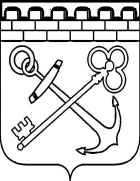 КОМИТЕТ ПО ТОПЛИВНО-ЭНЕРГЕТИЧЕСКОМУ КОМПЛЕКСУ ЛЕНИНГРАДСКОЙ ОБЛАСТИПРИКАЗ« __ » ________  2018 г.	 					        № ____О ПРИЗНАНИИ УТРАТИВШИМ СИЛУ ПРИКАЗА КОМИТЕТА ПО ТОПЛИВНО-ЭНЕРГЕТИЧЕСКОМУ КОМПЛЕКСУ ЛЕНИНГРАДСКОЙ ОБЛАСТИ ОТ 31 МАРТА 2013 ГОДА N 5 «О СОЗДАНИИ КОНТРАКТНОЙ СЛУЖБЫ КОМИТЕТА ПО ТОПЛИВНО-ЭНЕРГЕТИЧЕСКОМУ КОМПЛЕКСУ ЛЕНИНГРАДСКОЙ ОБЛАСТИ»В целях приведения нормативных правовых актов комитета по топливно-энергетическому комплексу Ленинградской области в соответствие с действующим законодательством п р и к а з ы в а ю:Признать утратившим силу приказ комитета по топливно-энергетическому комплексу Ленинградской области от 31 марта 2013 года N 5 «О создании контрактной службы комитета по топливно-энергетическому комплексу Ленинградской области».Контроль за исполнением настоящего приказа оставляю за собой.Председатель комитета								         А.В. Гаврилов